Publicado en Madrid el 06/11/2019 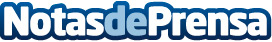 Los cines y centros gaming de España se preparan para la final de Worlds45 cines de 18 ciudades distintas abrirán sus salas para emitir en pantalla grande el partido entre G2 Esports y FunPlus Phoenix. La final se podrá ver en más de 30 bares y centros gaming del país; además de tres quedadas multitudinarias en colaboración con Sirocco Media. La ceremonia de apertura de la final contará con True Damage, el grupo formado por Becky G, Keke Palmer, SOYEON de (G)I-DLE, DUCKWRTH y ThutmoseDatos de contacto:Francisco Diaz637730114Nota de prensa publicada en: https://www.notasdeprensa.es/los-cines-y-centros-gaming-de-espana-se Categorias: Telecomunicaciones Juegos Otros deportes Gaming http://www.notasdeprensa.es